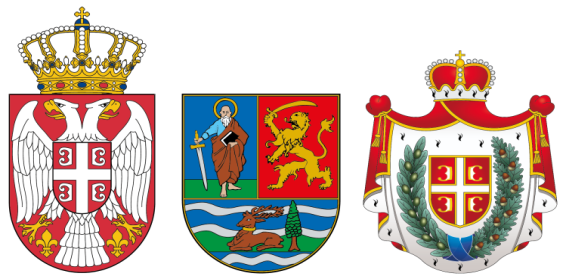 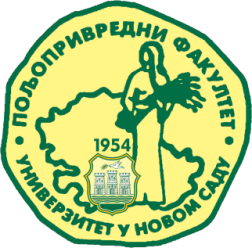 П О З И В Н И Ц АПоштовани, имам изузетну част и задовољство да Вас позовем на едукативни семинар: Тржиште органске хране у Војводини – могућност развоја. Семинар се организује у склопу пројекта који је финансиран од стране Покрајинског секретаријата за пољопривреду, водопривреду и шумарство.Семинар ће се одржати 15 НОВЕМБРА (петак) у 10 часова у Новом Саду на Пољопривредном факултету у сали број 1 (приземље). Сатница семинара дата је у прилогу овог дописа. После семинара биће организован коктел. У очекивању Вашег доласка срдачно Вас поздрављамо.Нови Сад, новембар, 2019. г.У име организатора: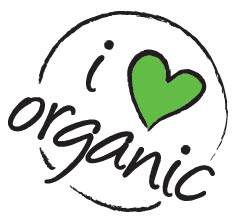 Проф. др Бранислав ВлаховићПољопривредни факултет, Нови Садmail: vlahovic@polj.un.ac.rs